I, Maria Paszkowiak, attest that the results of the 2021 Student Association Executive Office Elections are accurate, and I therefore officially certify this election.   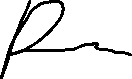 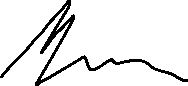 Maria PaszkowiakChief Elections Officer/Chief of OperationsThe University of Tulsa Student Association  I, the undersigned witness, attest that the results for the 2021 Student Association Executive Office Elections are accurate, and I therefore officially certify this Election. 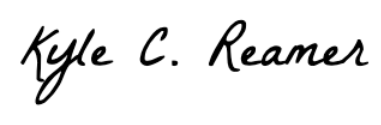 Kyle ReamerChief JusticeThe University of Tulsa Student Association Winners Denoted in BoldPresident	Kareem Ihmeidan (369)Vice President	Lanie McKinney (207)	Sean O’Brien (177)Secretary	Justin Yang (258)	Savannah Sinclair (130)TreasurerKaitlyn Argo (348)